Battery Management System with Optical Connectivity Ready for ProductionKDPOF Will Demo Galvanic Isolation of Gigabit Ethernet POF at IEEE-SA Technology Day and ELIV VDI CongressMadrid, Spain, August 28, 2019 – KDPOF – leading supplier for gigabit transceivers over POF (Plastic Optical Fiber) – proudly announces that the first application of a Battery Management System (BMS) based on optical connectivity will soon go into production. "We are delighted that by the end of 2019, the first carmaker will start assembly of a battery management system with POF connectivity," stated Carlos Pardo, CEO and Co-founder of KDPOF. "Due to its inherent galvanic isolation, POF perfectly solves the electrical and interference challenges of new powertrain architectures for electric and autonomous driving." In battery management systems, galvanic isolation is necessary between primary and secondary systems due to hazardous high voltages and noise isolation. Further applications that rely on the inherent Electromagnetic Compatibility (EMC) of POF are Integrated Smart Antenna (ISA) modules. For ISA, KDPOF and ALPS have developed a concept for an LTE-A telematics control module with POF links to the central communications hub in order to avoid interference with the smart antenna receivers. KDPOF's GEPOF transceiver KD1053 provides high connectivity with a flexible digital host interface, low latency, low jitter, and low linking time.KDPOF will present their optical Gigabit Ethernet Connectivity with high electromagnetic compatibility at IEEE-SA Ethernet & IP @ Automotive Technology Day on September 24-25, 2019 in Detroit, Michigan, USA, and ELIV (ELectronics In Vehicles) International VDI Congress on October 16-17, 2019 in Bonn, Germany. Words: 254ImagesAbout KDPOFFabless semiconductor supplier KDPOF provides innovative gigabit and long-reach communications over Plastic Optical Fiber (POF). Making gigabit communications over POF a reality, KDPOF technology supplies 1 Gb/s POF links for automotive, industrial, and home networks. Founded in 2010 in Madrid, Spain, KDPOF offers their technology as either ASSP or IP (Intellectual Property) to be integrated in SoCs (System-on-Chips). The adaptive and efficient system works with a wide range of optoelectronics and low-cost large core optical fibers, thus delivering carmakers low risks, costs and short time-to-market. More information is available at www.kdpof.com. KDPOF Knowledge Development for POF, S.L.Ronda de Poniente 14, 2ª Planta28760 Tres Cantos, SpainE pr@kdpof.comT +34 918043387Media Contact: Mandy Ahlendorfahlendorf communicationE ma@ahlendorf-communication.comT +49 89 41109402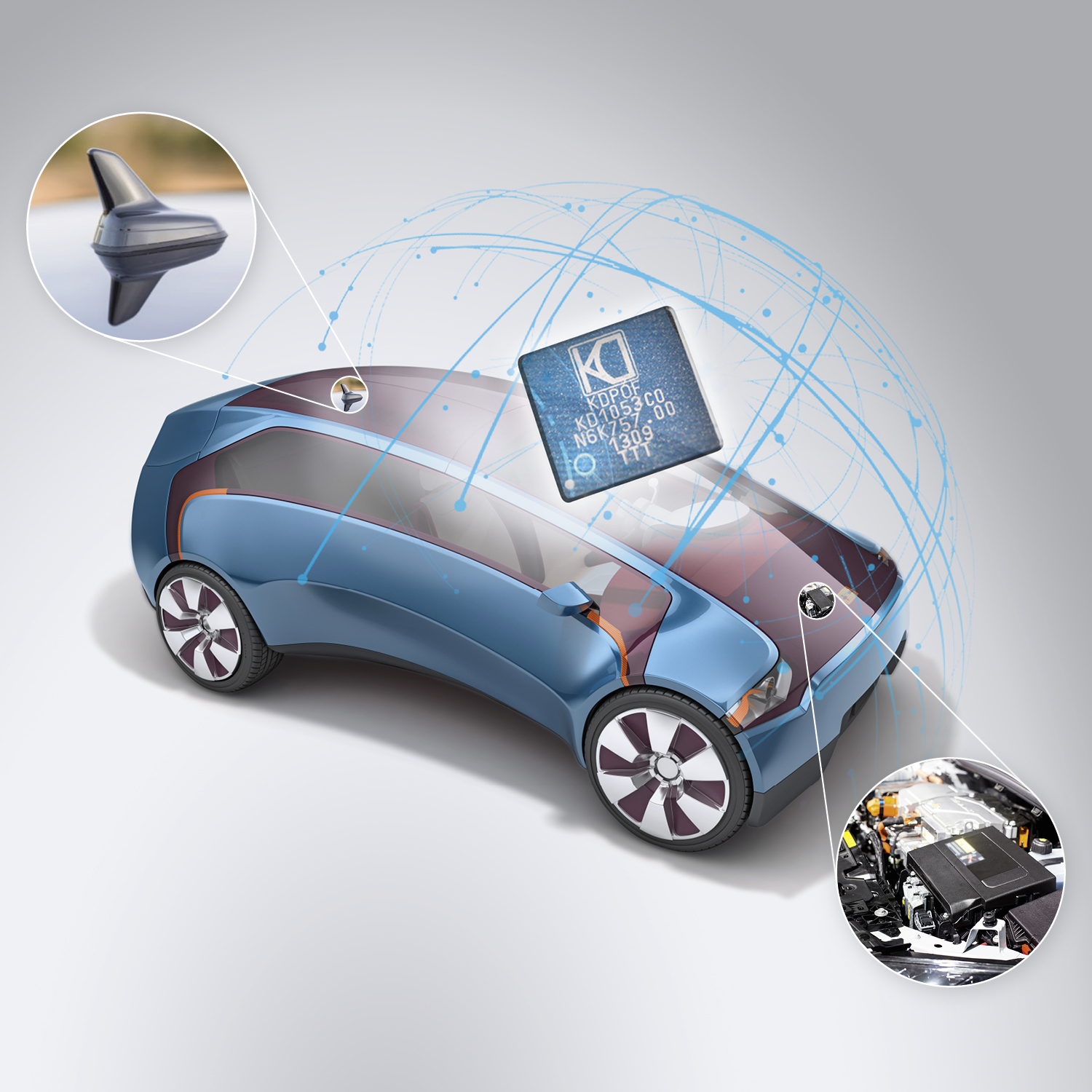 Image 1: Battery Management and Smart Antennas profit from KDPOF's optical connectivity with galvanic isolationCopyright: KDPOFDownload: https://www.ahlendorf-news.com/media/news/images/KDPOF-48-volt-galvanic-isolation-H.jpg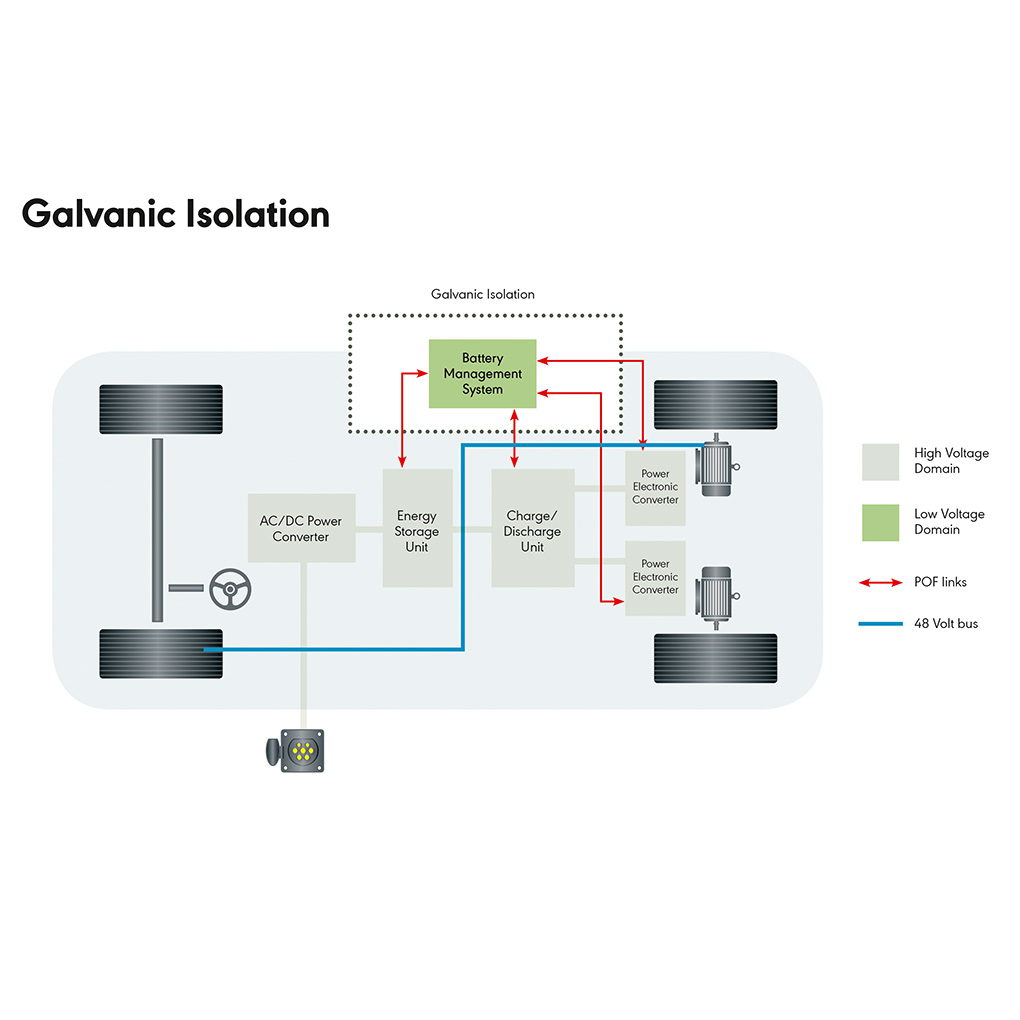 Image 2: Plastic Optical Fiber provides inherent galvanic isolationCopyright: KDPOFDownload: https://www.ahlendorf-news.com/media/news/images/KDPOF-galvanic-isolation-H.jpg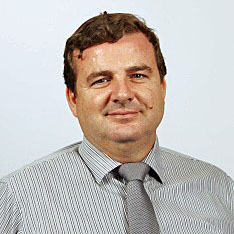 Image 3: Carlos Pardo is CEO and Co-founder of KDPOFCopyright: KDPOFDownload: https://www.ahlendorf-news.com/media/news/images/KDPOF-Carlos-Pardo-H.jpg